İÇİNDEKİLER1.	GİRİŞ	32.	MÜFREDAT TANITIMI	33.	TEMEL YETKİNLİKLER	44.	ÖĞRENME VE ÖĞRETME YÖNTEMLERİ	75.	EĞİTİM STANDARTLARI	136.	ÖLÇME VE DEĞERLENDİRME	137.	KAYNAKÇA	13GİRİŞEpidemiyoloji yan dal eğitimi müfredatı, sağlık hizmetlerinin planlanması ve değerlendirilmesi, veri toplama, veri tabanı yönetimi, analizi, sürveyans sistemi, sağlık alanında araştırmalar, araştırma etiği, salgın yönetimi, hastalık tarama programları alanında kuramsal ve uygulama aşamalarını içerir.  Bu konular yapılandırılmış kuramsal ve uygulamalı eğitim yöntemleri ile yürütülür.  Bağımsız ve keşfederek öğrenme etkinlikleri ile pekiştirilir.  Ölçme ve değerlendirmede özgün sınavlar, çok merkezli değerlendirme, eğitici değerlendirmesi ve araştırma planlama, uygulama, rapor hazırlama ile bitirme sınavı yer alır.Müfredat gereği eğitim, hem akademik ortamda hem de Sağlık Bakanlığına ait kurumlarda ve saha çalışmaları ile sürdürülür.   Bu gerekçe ile hedef kitle kapsamında Tıp Fakülteleri, Türkiye Halk Sağlığı Kurumu başta olmak üzere, Sağlık Bakanlığı ve bağlı kuruluşları, öğrenci olarak Halk Sağlığı ile Enfeksiyon Hastalıkları ve Klinik Mikrobiyoloji uzman hekimleri, eğitici olarak Halk Sağlığı ve Epidemiyoloji alanındaki akademisyenlerdir. MÜFREDAT TANITIMIMüfredatın Amacı ve HedefleriMüfredatın amacı yan dal öğrencilerinin epidemiyoloji bilimi ve saha/klinik araştırmaları konusunda bilgi ve beceri ile donatılmış şekilde mezun etmek, toplumun sağlık düzeyin geliştirmeye yönelik çalışmalarda lider olarak yer almasını ve Türkiye’de epidemiyoloji biliminin gelişmesine katkıda bulunmasını sağlamaktır. Epidemiyoloji yan dal eğitimini tamamlayan kişilerin, ilgi alanlarına göre farklı sektörlerde sağlık araştırmaları planlama, uygulama ve değerlendirme aşamalarında çalışanları eğitmesi, danışmanlık vermesi, liderlik yapması hedeflenmektedir. Müfredat Çalışmasının Tarihsel SüreciHalk Sağlığı Anabilim dalına ait bir yan dal olarak Tababet Uzmanlık Tüzüğü’nde epidemiyoloji 1970’li yıllardan beri yer almaktadır ve ilk mezununu 1993 yılında vermiştir. 2010 yılına kadar yan dal eğitimi Hacettepe Üniversitesi Tıp Fakültesi Halk Sağlığı Anabilim Dalı’nda sürdürüldüğü için bu kurum tarafından geliştirilen müfredat uygulanmıştır. Daha sonra Gülhane Askeri Tıp Akademisi Halk Sağlığı Anabilim Dalı Epidemiyoloji Bilim Dalı aynı müfredat programı ile yan dal uzmanlık eğitimine başlamıştır. Sağlık Bakanlığı Sağlık Eğitimi Genel Müdürlüğü tarafından 2010 yılında başlatılan uzmanlık eğitimi müfredat çalışmaları kapsamında Bakanlık tarafından düzenlenen üç toplantı yapılmıştır. Epidemiyoloji müfredatının dayanağı, çekirdek müfredat içeriği, genişletilmiş müfredat tanımı, öğrenme ve öğretme yöntemleri konusunda çalışılmış ve içerik ve standartlar belirlenmiştir. Gerçekleştirilen çalışmalarla yan dal program içeriği geliştirilmiş ve standardizasyon sağlanmıştır. 19.07.2016 tarihinde, v.2.1 müfredatı Prof. Dr. Feride Aksu Tanık, Prof. Dr. Levent Akın, Prof. Dr. Meltem Çöl, Prof. Dr. Nuray Özgülnar, Prof. Dr. Onur Hamzaoğlu, Yrd. Doç. Dr. Perihan Torun, Prof. Dr. Selim Kılıç tarafından hazırlanmıştır.Uzmanlık Eğitimi SüreciEpidemiyoloji yan dal uzmanlık eğitimi süresi iki yıldır. Yan dal uzmanlık eğitimi içinde yer alan zorunlu dersleri ilk yıl içinde başarıyla tamamladıktan sonra, yan dal uzmanlık öğrencisi danışmanı gözetiminde bir araştırma planlar, uygular, rapor hazırlar. Hazırlanan raporu uygun bulunanlar bitirme sınavına girer.Kariyer OlasılıklarıEpidemiyoloji yan dal uzmanları ağırlıklı olarak akademik yaşama devam etmekte ve eğitim aktiviteleri içerisinde yer almaktadır. Ayrıca Türkiye Halk Sağlığı Kurumu başta olmak üzere, Sağlık Bakanlığı ve bağlı kuruluşlarında görev alarak epidemiyoloji alanında eğitim, araştırma, danışmanlık hizmeti sunarlar.TEMEL YETKİNLİKLER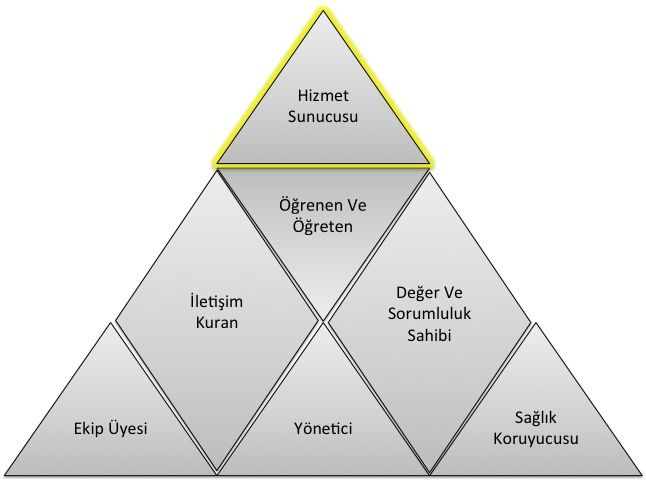 Yetkinlik, bir uzmanın bir iş ya da işlemin gerektiği gibi yapılabilmesi için kritik değer taşıyan, eğitim ve öğretim yoluyla kazanılıp iyileştirilebilen, gözlenip ölçülebilen, özellikleri daha önceden tarif edilmiş olan, bilgi, beceri, tutum ve davranışların toplamıdır. Yetkinlikler 7 temel alanda toplanmışlardır. Her bir temel yetkinlik alanı, uzmanın ayrı bir rolünü temsil eder (Şekil 1). Yedinci temel alan olan Hizmet Sunucusu alanına ait yetkinlikler klinik yetkinlikler ve girişimsel yetkinlikler olarak ikiye ayrılırlar. Sağlık hizmeti sunumu ile doğrudan ilişkili Hizmet Sunucusu alanını oluşturan yetkinlikler diğer 6 temel alana ait yetkinlikler olmadan gerçek anlamlarını kazanamazlar ve verimli bir şekilde kullanılamazlar. Başka bir deyişle 6 temel alandaki yetkinlikler, uzmanın “Hizmet Sunucusu” alanındaki yetkinliklerini sosyal ortamda hasta ve toplum merkezli ve etkin bir şekilde kullanması için kazanılması gereken yetkinliklerdir. Bir uzmanlık dalındaki eğitim sürecinde kazanılan bu 7 temel alana ait yetkinlikler uyumlu bir şekilde kullanılabildiğinde yeterlilikten bahsedilebilir. Bu temel yetkinlik alanları aşağıda listelenmiştir;YöneticiEkip ÜyesiSağlık Koruyucusu İletişim Kuran  Değer ve Sorumluluk Sahibi Öğrenen ve Öğreten Hizmet SunucusuHizmet sunucusu temel yetkinlik alanındaki yetkinlikler, kullanılış yerlerine göre iki türdür: Klinik Yetkinlik: Bilgiyi, kişisel, sosyal ve/veya metodolojik becerileri tıbbi kararlar konusunda kullanabilme yeteneğidir; Girişimsel Yetkinlik: Bilgiyi, kişisel, sosyal ve/veya metodolojik becerileri tıbbi girişimler konusunda kullanabilme yeteneğidir. 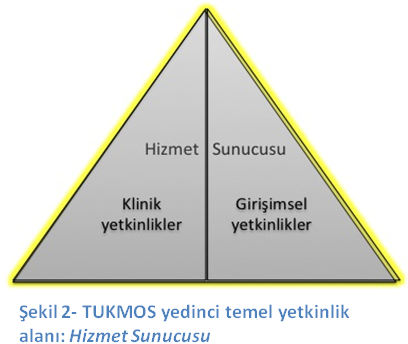 Klinik ve girişimsel yetkinlikler edinilirken ve uygulanırken Temel Yetkinlik alanlarında belirtilen diğer yetkinliklerle uyum içinde olmalı ve uzmanlığa özel klinik karar süreçlerini kolaylaştırmalıdır. YETKİNLİKLERUzman Hekim aşağıda listelenmiş yetkinlikleri ve eğitimi boyunca edindiği diğer bütünleyici “temel yetkinlikleri” eş zamanlı ve uygun şekilde kullanarak uygular. P: PlanlarS: Saptarİ: İzlerH: HesaplarD: DeğerlendirirG: GeliştirirU: UygularETT: Ekip çalışması yaparak sürece epidemiyolojik yönden katkı sağlarÖĞRENME VE ÖĞRETME YÖNTEMLERİEpidemiyoloji yan dal eğitiminde Yapılandırılmış Eğitim Etkinlikleri, Uygulamalı Eğitim Etkinlikleri ve Bağımsız ve Keşfederek Öğrenme Etkinlikleri kullanılır. Konu başlıklarına özgün olarak hangi yöntem ya da yöntemlerin kullanılacağı aşağıdaki listede gösterilmiştir.TUKMOS tarafından önerilen öğrenme ve öğretme yöntemleri üçe ayrılmaktadır: “Yapılandırılmış Eğitim Etkinlikleri” (YE), “Uygulamalı Eğitim Etkinlikleri” (UE) ve “Bağımsız ve Keşfederek Öğrenme Etkinlikleri” (BE). Yapılandırılmış Eğitim Etkinlikleri (YE)SunumBir konu hakkında görsel işitsel araç kullanılarak yapılan anlatımlardır. Genel olarak nadir veya çok nadir görülen konular/durumlar hakkında veya sık görülen konu/durumların yeni gelişmeleri hakkında kullanılan bir yöntemdir. Bu yöntemde eğitici öğrencide eksik olduğunu bildiği bir konuda ve öğrencinin pasif olduğu bir durumda anlatımda bulunur. Sunum etkileşimli olabilir veya hiç etkileşim olmayabilir. SeminerSık görülmeyen bir konu hakkında deneyimli birinin konuyu kendi deneyimlerini de yansıtarak anlatması ve anlatılan konunun karşılıklı soru ve cevaplar ile geçmesidir. Sunumdan farkı konuyu dinleyenlerin de kendi deneyimleri doğrultusunda anlatıcı ile karşılıklı etkileşim içinde olmasıdır. Seminer karşılıklı diyalogların yoğun olduğu, deneyimlerin yargılanmadan paylaşıldığı ve farklı düzeylerde kişilerin aynı konu hakkında farklı düzeydeki sorular ile eksik yanlarını tamamlayabildikleri bir eğitim etkinliğidir.Olgu tartışmasıBir veya birkaç sık görülen olgunun konu edildiği bir küçük grup eğitim aktivitesidir. Bu eğitim aktivitesinin hedefi, farklı düzeydeki kişilerin bir olgunun çözümlenmesi sürecini tartışmalarını sağlayarak, tüm katılımcıların kendi eksik veya hatalı yanlarını fark etmelerini sağlamak ve eksiklerini tamamlamaktır. Bu olgularda bulunan hastalık veya durumlar ile ilgili bilgi eksikliklerinin küçük gruplarda tartışılması ile tamamlanması veya yanlış bilgilerin düzeltilmesi sağlanır. Ayrıca aynı durum ile ilgili çok sayıda olgunun çözümlenmesi yoluyla aynı bilginin farklı durumlarda nasıl kullanılacağı konusunda deneyim kazandırır. Olgunun/ların basamaklı olarak sunulması ve her basamak için fikir üretilmesi ile sürdürülür. Eğitici her basamakta doğru bilgiyi verir ve doğru kararı açıklar.Makale tartışmasıMakalenin kanıt düzeyinin anlaşılması, bir uygulamanın kanıta dayandırılması ve bir konuda yeni bilgilere ulaşılması amacıyla gerçekleştirilen bir küçük grup etkinliğidir. Makalenin tüm bölümleri sırası ile okunur ve metodolojik açıdan doğruluğu ve klinik uygulamaya yansıması ile ilgili fikir üretilmesi ve gerektiğinde eleştirilmesi ile sürdürülür. Eğitici her basamakta doğru bilgiyi verir ve doğru kararı açıklar. Uzman adayına, benzer çalışmalar planlayabilmesi için problemleri bilimsel yöntemlerle analiz etme, sorgulama, sonuçları tartışma ve bir yayın haline dönüştürme becerisi kazandırılır.Dosya tartışmasıSık görülmeyen olgular ya da sık görülen olguların daha nadir görülen farklı şekilleri hakkında bilgi edinilmesi, hatırlanması ve kullanılmasını amaçlayan bir eğitim yöntemidir. Eğitici, dosya üzerinden yazı, rapor, görüntü ve diğer dosya eklerini kullanarak, öğrencinin olgu hakkında her basamakta karar almasını sağlar ve aldığı kararlar hakkında geribildirim verir. Geribildirimler öğrencinin doğru kararlarını devam ettirmesi ve gelişmesi gereken kararlarının açık ve anlaşılır bir biçimde ifade edilerek geliştirmesi amacıyla yapılır.Çalışma raporlarının değerlendirilmesi: İl ve ilçe halk sağlığı müdürlükleri ile toplum sağlığı merkezlerinin aylık ve/veya yıllık çalışma raporlarının değerlendirilmesi.Konsey  Olgunun/ların farklı disiplinler ile birlikte değerlendirilmesi sürecidir. Olgunun sık görünürlüğünden çok karmaşık olması öğrencinin karmaşık durumlarda farklı disiplinlerin farklı bakış açılarını algılamasını sağlar. İl ve ilçe halk sağlığı müdürlükleri ile toplum sağlığı merkezleri sorumluları ile çalışma raporlarının incelendiği düzenli değerlendirme toplantıları. Yer aldıkları kurumların AR-GE birimlerinin multidisipliner toplantıları.KursBir konu hakkında belli bir amaca ulaşmak için düzenlenmiş birden fazla oturumda gerçekleştirilen bir eğitim etkinliğidir. Amaç genellikle bir veya birkaç klinik veya girişimsel yetkinliğin edinilmesidir. Kurs süresince sunumlar, küçük grup çalışmaları, uygulama eğitimleri birbiri ile uyum içinde gerçekleştirilir.Uygulamalı Eğitim Etkinlikleri (UE)Yatan hasta bakımı (Epidemiyoloji uzmanlık eğitiminde kullanılmamaktadır.)VizitFarklı öğrenciler için farklı öğrenme ortamı oluşturan etkili bir eğitim yöntemidir. Hasta takibini yapan ve yapmayan öğrenciler vizitten farklı şekilde faydalanırlar. Hastayı takip eden öğrenci hasta takibi yaparak ve yaptıkları için geribildirim alarak öğrenir, diğer öğrenciler bu deneyimi izleyerek öğrenirler. Vizit klinikte görülen olguların hasta yanından çıktıktan sonra da tartışılması ve olgunun gerçek ortamda gözlemlenmesiyle öğrenmeyi sağlar. NöbetÖğrencinin sorumluluğu yüksek bir ortamda derin ve kalıcı öğrenmesine etki eder. Olguyu yüksek sorumluluk durumunda değerlendirmek öğrencinin var olan bilgisini ve becerisini kullanmasını ve eksik olanı öğrenmeye motive olmasını sağlar. Nöbet, gereken yetkinliklere sahip olunan olgularda özgüveni arttırırken, gereken yetkinliğin henüz edinilmemiş olduğu olgularda bilgi ve beceri kazanma motivasyonunu arttırır. Nöbetlerde sık kullanılması gereken yetkinliklerin 1’inci kıdem yetkinlikleri arasında sınıflandırılmış olmaları bu açıdan önemlidir.Girişim Tanı ve tedaviye yönelik tüm girişimler, eğitici tarafından gösterildikten sonra belli bir kılavuz eşliğinde basamak basamak gözlem altında uygulama yoluyla öğretilir. Her uygulama basamağı için öğrenciye geribildirim verilir. Öğrencinin doğru yaptıklarını doğru yapmaya devam etmesi, eksik ve gelişmesi gereken taraflarını düzeltebilmesi için öğrenciye zamanında, net ve yapıcı müdahalelerle teşvik edici ve destekleyici ya da uyarıcı ve yol gösterici geribildirimler verilmelidir. Her girişim için öğrenciye önceden belirlenmiş yetkinlik düzeyine ulaşacak sayıda tekrar yaptırılması sağlanır.Ameliyat İçinde çok sayıda karar ve girişim barındıran müdahale süreçleridir. Her karar ve girişimin ayrı ayrı gereken yetkinlik düzeylerine ulaşması amacıyla en az riskli/karmaşık olandan en riskli/karmaşık olana doğru olacak şekilde ameliyat sürecinin tüm basamakları yüksek gözlem altında öğretilir. Öğrencinin tüm basamaklarda gereken yetkinlik düzeyine ulaşması için yeterli sayıda tekrar yaptırılması sağlanır.Ayaktan hasta bakımı (Epidemiyoloji uzmanlık eğitiminde kullanılmamaktadır.)Öğrenci gözlem altında olgu değerlendirmesi yapar ve tanı, tedavi seçeneklerine karar verir. Öğrencinin yüksek/orta sıklıkta görülen acil veya acil olmayan olguların farklı başvuru şekillerini ve farklı tedavi seçeneklerini öğrendiği etkili bir yöntemdir. Ayaktan hasta bakımında sık kullanılması gereken yetkinliklerin 1’inci kıdem yetkinlikleri arasında sınıflandırılmış olmaları bu açıdan önemlidir.Araştırma planlamaAraştırmanın yürütülmesiVeri analiziAraştırma raporlarının hazırlanmasıMakale yazılmasıBağımsız ve Keşfederek Öğrenme Etkinlikleri (BE) Yatan hasta takibiYatarak takip edilen bir olgu hakkında yeterliğe erişmemiş bir öğrencinin gözetim ve denetim altında, yeterliğe ulaşmış bir öğrencinin gözlem altında yaptığı çalışmalar sırasında eksikliğini fark ettiği konularda öğrenme gereksinimini belirleyerek bunu herhangi bir eğitim kaynağından tamamlaması sürecidir. Bu eğitim kaynaklarının doğru ve güvenilir olmasından eğitici sorumludur. Ayaktan hasta/materyal takibiAyaktan başvuran acil veya acil olmayan bir olgu hakkında gereken yetkinlik düzeyine erişmemiş bir öğrencinin gözetim ve denetim  gözlem altında, eğitici eşliğinde ve gereken yetkinlik düzeyine ulaşmış bir öğrencinin yüksek gözlem altında yaptığı çalışmalar sırasında eksikliğini fark ettiği konularda öğrenme gereksinimini belirleyerek bunu herhangi bir eğitim kaynağından tamamlaması sürecidir. Bu eğitim kaynaklarının doğru ve güvenilir olmasından eğitici sorumludur.Akran öğrenmesiÖğrencinin bir olgunun çözümlenmesi veya bir girişimin uygulanması sırasında bir akranı ile tartışarak veya onu gözlemleyerek öğrenmesi sürecidir. Literatür okumaÖğrencinin öğrenme gereksinimi olan konularda literatür okuması ve klinik uygulama ile ilişkilendirmesi sürecidir. AraştırmaÖğrencinin bir konuyu tek başına veya bir ekip ile araştırması ve bu sırada öğrenme gereksinimini belirleyerek bunu herhangi bir eğitim kaynağından tamamlaması sürecidir.ÖğretmeÖğrencinin bir başkasına bir girişim veya bir klinik konuyu öğretirken bu konuda farklı bakış açılarını, daha önce düşünmediği soruları veya varlığını fark etmediği durumları fark ederek öğrenme gereksinimi belirlemesi ve bunu herhangi bir eğitim kaynağından tamamlaması sürecidir.Diğer: Toplum sağlığı merkezleri, il halk sağlığı müdürlükleri ve Türkiye Halk Sağlığı Kurumu’nda inceleme ve değerlendirme ziyaretleriEĞİTİM STANDARTLARIEğitici Standartları- Programda en az 3 (üç) eğitici bulunmalıdır; [Mevzuata göre bir dalda eğitici olmak için eğiticinin kendisinin de o dalda uzman olması şarttır. Ancak epidemiyoloji uzmanlık dalının ülkemiz şartları göz önünde bulundurulduğunda eğiticilerden en az birinin epidemiyoloji alanında kariyer sahibi olması şartıyla ikisinin halk sağlığı uzmanı olması TUK tarafından yeterli görülmektedir.Epidemiyoloji alanında kariyer sahibi olmaktan kastedilen, eğiticinin yan dal uzmanlığı, doktora ya da yüksek lisans sahibi olması ve mezuniyet sonrası eğitim programlarında en az 4 yarıyıl epidemiyoloji dersleri vermiş olmasıdır.]- Eğiticilerden en az birinin en az doçent unvanı bulunmalıdır.- Uzmanlık öğrencisi/eğitici oranı en fazla 2/1 olmalıdır.Mekan ve Donanım StandartlarıAsgari Standartlar:- Kurumda Halk Sağlığı dalında da eğitim veriliyor olması gereklidir,- Uzmanlık öğrencilerinin odası, - Toplantı/seminer odası (birimde ya da kurumda) olması gerekir,- Görsel ve işitsel ders aracı, veri giriş ve istatistik paket programları ile donanımlı bilgisayarlar, internet olanağı ile her türlü yayına ulaşılabilecek veri tabanı bulunmalıdır,- Program uzmanlık eğitimi vermeye başlamadan önce en az 3 (üç) yıl tanımlayıcı, analitik ve müdahale tipinde toplum tabanlı alan araştırmalar ve klinik araştırmalar yürütmüş; toplum sağlığı alanındaki sağlık programları (tarama, sürveyans vb) içinde görev almış olmalıdır. - Programın bağlı olduğu kurumda epidemiyoloji alanında son 3 (üç) yılda en az 15 (onbeş) adet ulusal veya uluslararası araştırma yapılmış olmalıdır. ÖLÇME VE DEĞERLENDİRMEEğiticinin uygun gördüğü ölçme değerlendirme yöntemleri uygulanmaktadır.KAYNAKÇATUKMOS, TIPTA UZMANLIK KURULU MÜFREDAT OLUŞTURMA VE STANDART BELİRLEME SİSTEMİ, Çekirdek Müfredat Hazırlama Kılavuzu, v.1.1, 2013TUKMOSTIPTA UZMANLIK KURULU                                                             MÜFREDAT OLUŞTURMA VE STANDART BELİRLEME SİSTEMİEPİDEMİYOLOJİ Uzmanlık Eğitimi Çekirdek Müfredatı 28.07.2016TEMEL YETKİNLİKLERDüzeyKıdemYöntemYöntemYöntemSAĞLIK HİZMETLERİNİNPLANLANMASI VEDEĞERLENDİRİLMESİYAŞAMSAL OLAYLARINKAYIT SİSTEMLERİS, P, İ, D1YE-UEYE-UEYE-UESAĞLIK HİZMETLERİNİNPLANLANMASI VEDEĞERLENDİRİLMESİHEDEF KİTLENİN DEMOGRAFİK ÖZELLİKLERİS, İ, D1YE-UEYE-UEYE-UESAĞLIK HİZMETLERİNİNPLANLANMASI VEDEĞERLENDİRİLMESİSAĞLIK GÖSTERGELERİİ, H, D1YE-UE-BEYE-UE-BEYE-UE-BESAĞLIK HİZMETLERİNİNPLANLANMASI VEDEĞERLENDİRİLMESİSAĞLIKTA ÖNCELİKLERS, D1YE-UE-BEYE-UE-BEYE-UE-BESAĞLIK HİZMETLERİNİNPLANLANMASI VEDEĞERLENDİRİLMESİSAĞLIK PROGRAMI UYGULAMALARIİ, D2YE-UE-BEYE-UE-BEYE-UE-BESAĞLIK HİZMETLERİNİNPLANLANMASI VEDEĞERLENDİRİLMESİMÜDAHALE YÖNTEMLERİP, U, İ, D2YE-UE-BEYE-UE-BEYE-UE-BESÜRVEYANS SİSTEMİSÜRVEYANS AKTİVİTELERİP, G, U, İ, D2YE-UEYE-UEYE-UESÜRVEYANS SİSTEMİSÜRVEYANS RAPORLARIU, D2YE-UE-BEYE-UE-BEYE-UE-BESAĞLIK ARAŞTIRMALARILİTERATÜR TARAMA VE ELEŞTİREL OKUMAU, D, G1YE-UE-BEYE-UE-BEYE-UE-BESAĞLIK ARAŞTIRMALARIARAŞTIRMA TASARIMIP, G1YE-UE-BEYE-UE-BEYE-UE-BESAĞLIK ARAŞTIRMALARIARAŞTIRMALARDA OLASIYAN TUTMA VE HATAKAYNAKLARIS, D2YE-UE-BEYE-UE-BEYE-UE-BESAĞLIK ARAŞTIRMALARISAHA ARAŞTIRMALARIU1UEUEUESAĞLIK ARAŞTIRMALARIKLİNİK ARAŞTIRMALARU1UEUEUESAĞLIK ARAŞTIRMALARIRİSK ÖLÇÜTLERİ VE GÜVEN ARALIKLARIH, D2UEUEUESAĞLIK ARAŞTIRMALARIARAŞTIRMA RAPORLAMAP, U, D2YE-UE-BEYE-UE-BEYE-UE-BESAĞLIK ARAŞTIRMALARIÇOK MERKEZLİ ÇALIŞMALARDA KOORDİNASYONP, U, D2YEYEYESAĞLIK ARAŞTIRMALARIARAŞTIRMA SONUÇLARINA DAYALI POLİTİKA GELİŞTİRMEP, G2YE-UE-BEYE-UE-BEYE-UE-BEVERİ TOPLAMA,ANALİZİ VE VERİTABANI YÖNETİMİVERİ KAYNAKLARIS, D1UE-BEUE-BEUE-BEVERİ TOPLAMA,ANALİZİ VE VERİTABANI YÖNETİMİVERİ TABANLARIG, D1YE-UEYE-UEYE-UEVERİ TOPLAMA,ANALİZİ VE VERİTABANI YÖNETİMİVERİ TOPLAMAARAÇLARI (ANKET, BİLGİ FORMU)G, U1YE-UE-BEYE-UE-BEYE-UE-BEVERİ TOPLAMA,ANALİZİ VE VERİTABANI YÖNETİMİVERİ GİRİŞİP, G, U, D111UE-BEVERİ TOPLAMA,ANALİZİ VE VERİTABANI YÖNETİMİİSTATİSTİK PAKET PROGRAMIU111UE-BEVERİ TOPLAMA,ANALİZİ VE VERİTABANI YÖNETİMİİSTATİSTİKSEL ANALİZLERU, D222UE-BEVERİ TOPLAMA,ANALİZİ VE VERİTABANI YÖNETİMİANALİZSONUÇLARININ RAPORLANMASIU, D22YE-UE-BEYE-UE-BESALGIN YÖNETİMİSALGIN İNCELEMESİS, P, D, U, İ11YE-UE-BEYE-UE-BESALGIN YÖNETİMİSAHA ÇALIŞMASI YÖNETİMİP, U, D, ETT11UEUESALGIN YÖNETİMİSALGIN KONTROLÜU, İ11UEUESALGIN YÖNETİMİSALGIN RAPORUU, D22UE-BEUE-BETARAMALAR TARAMA PROGRAMIP, G, U, İ, D22YE-UE-BEYE-UE-BETARAMALAR TANI VE TARAMA TESTLERİ GEÇERLİLİĞİD, H11YE-UEYE-UEETİKÇALIŞMALARIN TÜM AŞAMALARINDA ETİK VEYASAL İLKELERE UYUMU, D11YE-UE-BEYE-UE-BEETİKÇALIŞMASONUÇLARINIİLGİLİ KİŞİ VEKURUMLARLA PAYLAŞMAU, D22YE-UEYE-UEETİKYAYIN YAPMAAŞAMASINDA EVRENSELYAYIN ETİK KURALLARINAUYMAU, D11YE-UEYE-UE